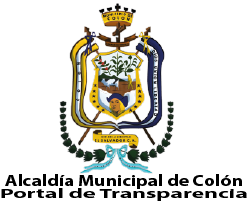 CorrelativoFechaEnlace al Documento122 de abril de 2019Acta1311 de abril de 2019Acta1427 de abril de 2019Acta152 de mayo de 2019Acta169 de mayo de 2019Acta1716 de mayo de 2019Acta1827 de mayo de 2019Acta196 de junio de 2019Acta2013 de junio de 2019Acta2120 de junio de 2019Acta2227 de junio de 2019Acta